平成31年度事業報告書・収支決算書（平成31年4月1日～令和2年3月31日）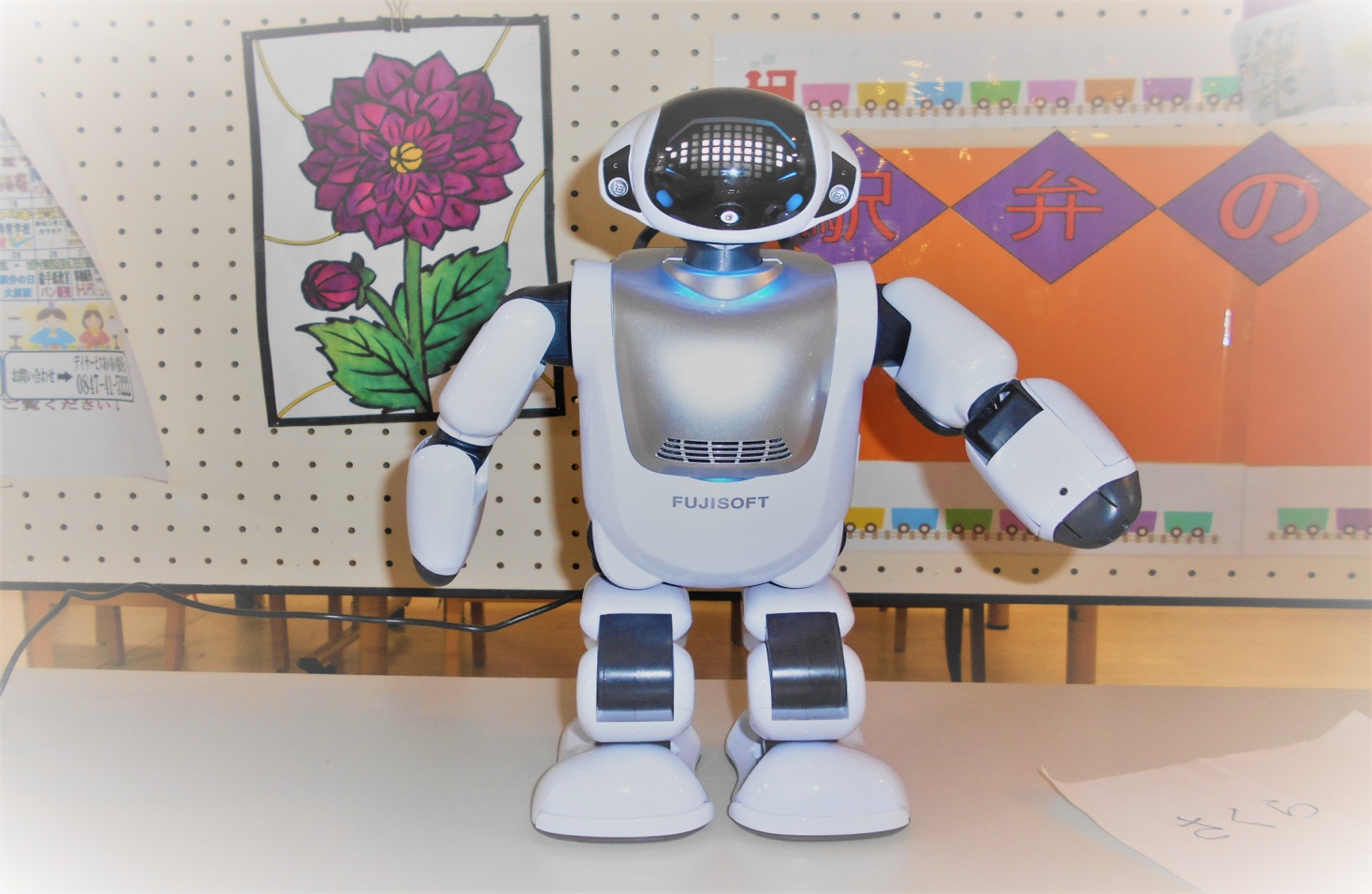 ～コミュニケーションロボット『パルロ』導入～デイサービスあいあい桜が丘では今年度、備後地域で初めてのコミュニケーションロボット『パルロ』を導入しました。愛称は『さくら』。利用者との会話はもちろん、踊りや歌、しりとりゲーム、介護予防体操などレクリｴーションも得意で、介護現場をサポートし、職員の負担軽減に役立っています。社会福祉法人　桜風会　介護老人福祉施設　あいあい桜が丘特別養護老人ホーム　あいあい桜が丘地域密着型特別養護老人ホームあいあい桜が丘ショートステイ　あいあい桜が丘デイサービスセンター　あいあい桜が丘居宅介護支援事業所　あいあい桜が丘（目　次）平成31年度の主な事業を写真で見る …………………………………1施設全体行事職員福利厚生・研修寄贈入所・ショートステイの行事デイサービスの行事各施設別　月別 1日当りの利用者数の推移（グラフ）…………………3Ⅰ　全体事業事業の概説………………………………………………………4法人並びに施設の概要…………………………………………5会議の開催状況…………………………………………………7外部会議等への出席状況………………………………………8職員の配置状況および求人活動………………………………9主な行事………………………………………………………	10福利厚生および役職員研修　…………………………………	13地域交流事業 …………………………………………………15広報事業 ………………………………………………………16Ⅱ　特別養護老人ホーム・ショートステイ事業入居者の現況（本館）……………………………………………17入居者の現況（別館）……………………………………………17入所待機者への状況変化などの実態調査 ……………………17Ⅲ　デイサービスセンター事業利用者の状況……………………………………………………18行事等の状況……………………………………………………18Ⅳ　居宅介護支援事業所事業利用者の状況……………………………………………………19事業活動…………………………………………………………19Ⅴ　収支決算関連平成31年度収支決算書…………………………………………19貸借対照表………………………………………………………20財産目録…………………………………………………………20平成31年度部門別収支決算書…………………………………21監査報告書………………………………………………………21Ⅰ　全体事業事業の概説はじめに開設から14年目となる平成31年度は、5月1日に新天皇が御即位され、元号が平成から令和に改められた歴史的な年であった。一方、少子高齢化や人口減少等に起因する地域社会の脆弱化や社会保障制度改革に対応するため、令和元年10月1日から消費税が10％に引き上げられた。この消費税アップに伴い、介護人材不足の深刻化に対して、新たに介護職員等特定処遇改善加算が導入され、当法人職員の給与体系の改善を図ることができた。また、今年度終盤の令和2年1月に、新型コロナウィルスが日本に上陸し、感染拡大の様相を呈してきた。高齢者や基礎疾患のある方が重症化しやすいということで、高齢者施設にとっては、ウィルスを持ち込まないという感染経路を断つための対策が急務となり、入居者と家族の面会禁止などの厳しい対応を余儀なくされている。こうした中、本館と開設７年目にあたる別館を一体で有効活用をすることで、特養入所とショートステイは、対前年度で若干の利用者減はあったものの、年間を通じて概ね満床で推移するとともに、デイサービスについても、近隣との競争が激化する中で利用者は対前年度増となった。結果、全体としては開設以来、過去最高の利用者数と介護料収入を達成することができた。利用者の状況本館と別館を合わせた特養の総入居者数は、安定的な推移をしている。また、ショートステイについては、本館10床と別館11床をあわせて21床のうち1日平均21.4人で、前年度を1.0人下回り微減となったが、稼働率は101.9％となった。さらに、デイサービスについては、1日平均利用者数が51.1人となり、対前年度で日々の利用者が1.7人上回り、開設以降、初めて50人を超えることができた。一方、居宅介護支援事業所の利用者は対前年度で微増となったが、対前年度でケアマネージャーが1名減となったことにより居宅介護支援収入は微減となった。こうした中、入所を含めた利用者数全体で見れば、対前年度で微増しており、事業活動収入は対前年度2.1％の増収を達成することができた。職員の人員確保と育成開設以来の懸案である人材の確保と育成については、新規学卒の確保は苦戦を強いられているが、新規学卒者の確保に有効な手段である職員共同住宅により、一定の成果を得ている。また、施設内保育所を求人活動に活用することで、中途での職員採用も含めて安定した運営ができた。さらに、従来から懸案の外国人技能実習生については、令和元年12月25日に、ベトナム人4名を受け入れることができ、本館と別館にそれぞれ2人ずつ配置することができた。一方で、喀痰吸引研修や介護職員実務者研修、初任者研修の実施機関としても広島県の認可を受け、職員が研修をできる環境を整備してきており、多くの職員が介護技術の向上を図ることができた。さらに、グループ施設間の職員の相互派遣や相互研修のための人材交流を始め、関係機関への外部研修、内部の定例的な研修活動等を通じ、介護知識や技術のスキルアップにも、顕著な成果が達成できたものと思われる。一方、厳しい労働市場環境が予測される中で、基本給や諸手当の引き上げ、職員の確定拠出年金制度の運用など、今後も引き続き、人材の確保と育成に鋭意取り組んでいく体制を構築してきている。地域との連携と広報活動昨年度に引き続き在宅で家族を介護している方を対象にした『家族介護教室』を開催したり、府中市地域福祉貢献活動協議会へ参画し子ども食堂を共同運営したりするなど、積極的な地域貢献活動を展開した。また、運営推進会議を設置し2ヵ月に一度、行政関係者や地域住民、入所関係者の方々との真摯な意見交換をすることで、地域との連携が深まり、感謝祭や夏祭りなど地元町内会と一緒になってイベントに取り組むことができた。このような施設全体の日常活動は、「あいあいグループ」が共同で毎月発行している「あいあい新聞」で府中の旧市内および新市町の西部に新聞折込により配布・広報してきた。そのほか、地域のミニコミ紙でも度々、施設のイベント内容や日々の運営状況を報道していただく機会を頻繁に持つことができた。また、入居者や利用者・家族等へは、施設の活動状況の報告・リポート「あいあい施設だより」を年2回発行した。さらに、ホームページによる情報発信はもとより、入居者・利用者の家族を含めて不特定多数の方との双方向で情報交換ができるフェイスブックの活用など、豊富な情報を迅速に提供するとともに、広く意見を収集できる体制も構築できた。あいあい施設グループ間の連携市内及び近郊に、老人介護施設の新設が相次ぐ中、グループ施設である、「介護老人保健施設あいあい三郎丸」と「ケアホームあいあい府中駅西」との連携をさらに深め、人材交流を含め、関係職種での連携を一層深化させてきている。　それぞれの得意分野を有する特色ある三つの施設が連携することで、高齢者向けの総合福祉サービス事業をより一層充実させ、地域に貢献する基盤が整うとともに、連携会議や人材交流などをとおして、人材確保や人材育成、経営基盤の強化などを図っていくことに大きな期待がもてる。法人並びに施設の概要法人設立並びに施設の営業開始・法人設立	平成16年10月5日		・営業開始	平成18年3月1日※地域密着型特別養護老人ホームの営業開始	平成25年4月1日施設（社会福祉事業用）の規模サービスの種類および入所・利用定数等特別養護老人ホーム（本館・全室個室	）							50人地域密着型特別養護老人ホーム（別館・全室個室）		29人短期入所（本館）																		10人(別に空床利用)短期入所（別館）																		11人(別に空床利用)デイサービス																			　	70人居宅介護支援事業所（介護支援専門員4名）				120人居宅介護予防支援（介護支援専門員4名）					20人事業所の指定更新…6年ごとに更新手続き今年度の更新はなし評議員の状況 (令和2年3月31日現在)評議員定数8人（欠員はなし）　　（任期　平成29年4月1日～令和3年6月の評議員会終結の時までとする。）　（順不同・敬称略）評議員の異動なし理事・監事の状況 (令和2年3月31日現在)理事定数7人、監事定数2人（理事・監事の欠員はなし）　　（任期　令和元年6月25日～令和3年6月の評議員会終結の時までとする。）　（順不同・敬称略）理事・監事の異動退任：門田　一晃（令和元年6月25日付）就任：門田奈緒子（令和元年6月25日付）評議員選任・解任委員会の状況 (平成29年1月10日設置)委員定数3人（欠員はなし）　　（任期　平成29年1月10日～令和2年6月の評議員会終結の時までとする。）	宮脇幸光	監事（1人）	中村一夫	外部委員（1人）	下川香織	事務局員（1人）各種規程の制定・変更居宅介護支援事業所あいあい桜が丘運営規程の一部改正						令和元年5月1日指定介護老人福祉施設あいあい運営規程の一部改正	令和元年7月1日・令和元年11月1日指定介護老人福祉施設ショートステイあいあい運営規程（介護予防を含む）の一部改正																									令和元年 7月1日・令和元年11月1日指定介護老人福祉施設あいあい短期入所介護事業運営規程（介護予防を含む）の一部改正				　　												   	令和元年 7月1日・令和元年11月1日デイサービスセンターあいあい桜が丘運営規程（総合事業を含む）の一部改正																																									令和元年11月1日指定介護老人福祉施設ショートステイあいあい運営規程（介護予防を含む）の一部改正																									令和元年 7月1日・令和元年11月1日指定介護老人福祉施設あいあい短期入所介護事業運営規程（介護予防を含む）の	一部改正				　　												     令和元年 7月1日・令和元年11月1日            地域密着型特別養護老人ホームあいあい運営規程の一部改正			 	令和元年11月1日指定介護老人福祉施設ショートステイあいあい別館運営規程（介護予防を含む）の	一部改正																												 	令和元年11月1日地域密着型特別養護老人ホームあいあい短期入所介護事業運営規程（介護予防を含む）　　の一部改正　　　　　　　　　　　　　　　　　　　　　　　　　　　　　　　　　　 　　令和元年11月1日就業規則の一部改正														令和元年11月1日・令和元年	12月1日パートタイマー就業規則の一部改正																	令和2年　2月1日設備投資（施設整備および車両・器具備品等の新設、更新等）デイサービス照明機器取替工事　　　　　　　　　　　　　　　　	平成31年4月社宅Ｗｉ－Ｆｉ工事　　　　　　　　　　　　　　　　　　　　　		令和元年5月屋台購入　　　　　　　　　　　　　　　　　　　　　　　　　　　令和元年5月電気錠取替工事　　　　　　　　　　　　　　　　　　　　　　　　令和元年6月車椅子体重計購入　　　　　　　　　　　　　　　　　　　　　　　令和元年7月給湯備蓄ユニット工事　　　　　　　　　　　　　　　　　　　　　令和元年8月パソコン入れ替え8台　　															　　　　　　　令和元年8月デイサービス床洗浄・ワックスがけ　　　　　　　　　　　　　　　令和元年9月印刷機購入　　　　　　　　　　　　　　　　　　　　　　　　　　令和元年9月電磁調理器購入　　　　　　　　　　　　　　　　　　　　　　　　令和元年9月送迎用車両(トヨタボクシー等3台)購入									　　　　令和元年9月他デイマッサージチェア購入　　　　　　　　　　　　　　　　　　	令和元年10月パソコン入れ替え4台　　　　　　　　　　　　　　　　　　　　	令和元年11月居室コンセント取替工事　　　　　　　　　　　　　　　　　　　	令和元年11月介護ロボット「パルロ」「眠りスキャン」導入　　　　　　　　　　令和元年12月OSクレーブ購入　　　　　　　　　　　　　　　　　　　　　　　令和元年11月個浴リフト設置　　　　　　　　　　　　　　　　　　　　　　　		令和2年1月消防設備改修工事　　　　　　　　　　　　　　　　　　　　　　　令和2年3月設備点検整備受水槽洗浄作業・水質検査	ダイダン	　　　　　　　　　　　　　	 平成31年4月グリーストラップ清掃		オガワエコノス	　 平成31年4月・令和元年8月・12月自動ドア保守点検		ナブコドア		　				 平成30年4月・令和元年8月・12月レジオネラ菌(個浴・機械浴・展望浴場)検査　　福山臨床　　　　　　　　　　　　　　　　　　　　　　　平成31年4月・令和元年10月厨房衛生点検・拭き取り検査	日本総合科学														令和元年4月防犯カメラ点検		日本アイティー通信													令和元年5月･11月エレベーター点検整備	　　三菱電機ﾋﾞﾙﾃｸﾉｻｰﾋﾞｽ　 	 令和元年5月･8月･11月･2月施設周辺の草刈り		府中シルバー人材センター								 	令和元年7月･11月消防設備点検			セコム															令和元年9月・令和2年2月給湯蓄熱ユニット点検イシバシ・エンタープライズ	　令和元年8月・令和2年2月本館居室エアコン清掃　宮地弘商事　　　　　　　　　　　　　　	令和元年10月本館エレベーター1年点検	三菱電機ﾋﾞﾙﾃｸﾉｻｰﾋﾞｽ											令和元年11月防火設備定期検査(防火シャッター）UDD設計												令和元年12月別館エレベーター1年点検	三菱電機ﾋﾞﾙﾃｸﾉｻｰﾋﾞｽ												令和元年2月社宅定期点検　　　　　　　　　　　　　　　　　　令和元年8月・令和2年1月簡易専用水道検査		広島県環境保健協会　														令和元年3月デイ大浴場ろ過装置保守点検	プロテクトサービス										令和元年3月電気設備定期点検		中国電気保安協会																		（隔月）ネズミ・害虫駆除		サニクリーン　								　　　　　　　　　	（隔月）防火訓練・災害訓練の実施状況等火災訓練（昼間想定訓練・春）日　程			平成31年4月26日（金）内　容	初期消火訓練（消火器）、避難誘導訓練、通報訓練、水消火器を使った消火訓練参加者	職員12人・利用者6人・その他（保育園職員・消防署等）5人災害訓練日　程			令和元年11月18日（月）内　容	避難誘導訓練（垂直避難場所までの避難）参加者	入所職員出勤者全員・入居者全員火災訓練（夜間想定訓練・秋）日　程			令和元年１0月23日（水）内　容	初期消火訓練（消火器）、避難誘導訓練、通報訓練、水消火器を使った消火訓練参加者			職員11人・利用者3人災害時の備蓄品の調達（年度末の状況）内　容	150人分かつ1日分おかゆ、とりそぼろ、野菜シチュー、飲めるごはん、天然水保存年限		令和4年2月～令和6年10月会議の開催状況監査会、理事会、評議員会の開催状況評議員選任・解任委員会の開催状況（今年度の開催はなし）幹部会議・職員会議運営会議開催頻度				毎日(週5日程度)出席者					理事長、施設長、事務長等主な議題				当面の課題、経営課題の調整施設内経営会議開催頻度				毎月4回程度出席者					理事長、施設長、事務長、職長主な議題				当面の行事等の確認と対応策、施設運営の方針、問題点の整理など施設内（昼間）ミーティング開催頻度				毎月1回出席者					理事長、施設長、事務長、職長、他の職員主な議題				折にふれた施設全体の諸課題、行事等の確認など利用促進（営業）会議開催頻度			毎月1回出席者	　				施設長、事務長、職長、介護支援専門員、生活相談員主な議題				入居者・利用者の増強対策介護主任会議開催頻度				毎月1回出席者					施設長、事務長、職長、介護主任、看護主任ほか関係職員主な議題				入居者・利用者の介護・看護に関する諸課題への対応あいあいグループ（介護老人保健施設・ケアホーム・介護老人福祉施設）合同幹部会開催頻度		毎月1回出席者		理事長・会長、施設長、事務長、次長、職長、ほか関係職員主な議題		施設運営に関する諸課題、あいあいグループの連携、情報交換その他の主な会合あいあいグループ連携会議―隔月事務所ミーティング―毎日給食献立会議―毎月1回デイミーティング―毎日朝礼（事務・看護、デイ）―毎日常任委員会特別事業プロジェクト会議（感謝祭、夏祭り、福祉まつり）あいあい保育園連絡会議―毎月1回委員会地域密着型特別養護老人ホーム　運営推進会議開催頻度				年間6回（偶数月の第2月曜日開催）監査指導等府中市による地域密着型特別養護老人ホーム（別館）の実地指導日時				令和元年11月21日　10時～12時50分実施担当者　　　　府中市側…山田係長・平井主任主事・宮平主事　　　　　　　　　　　 施設側…池庄司事務長・清水職長府中市による保育園監査日時				令和元年11月13日(水) 午前9時30分～実施担当者			府中市から4名、デイケアセンター・保育園・施設側から4名外部会議等への出席状況広島県老人施設連盟総会・施設長研修会等総会・研修会令和元年5月29日（水）				メルパルク広島				長岡施設長令和元年6月3日（月）　　　　福山ニューキャッスルホテル　　池庄司事務長・小川統括・坊迫令和元年12月19日（木）	リーガロイヤルホテル広島		長岡施設長役員会等合同会議令和元年5月13日（月）　				広島県社会福祉会館	長岡施設長令和2年2月20日（木）				広島県社会福祉会館	長岡施設長広島県老人施設連盟福山ブロック施設長会議令和元年5月10日(金)				みやび								長岡施設長令和2年2月21日（金）				みやび								長岡施設長広島県老人施設連盟ユニットケア部会正副部会長会議令和元年7月26日(金) 				特養　かるが					長岡施設長令和元年10月28日(月)				特養　甲田				　　	長岡施設長・池庄司事務長広島県老人施設連盟福山ブロック研修会　令和元年10月21日(月) 				ビッグ・ローズ　　　　　　池庄司事務長広島県老人施設連盟ユニットケア部会正副部会長会議令和元年7月26日(金) 				特養　かるが					長岡施設長令和元年10月28日(月)				特養　甲田				　　	長岡施設長・池庄司事務長全国老人福祉施設協議会広島県社会福祉法人経営者協議会総会令和元年6月10日（月）				メルパルク広島	　　　　池庄司事務長府中地域老人福祉施設連絡会議令和元年6月28日（金）				あじみ	　							長岡施設長・池庄司事務長府中市桜が丘団地連絡協議会総会令和元年5月30日（木）				ヒロボー桜が丘工場		長岡施設長府中市安全運転管理協議会府中地域ケア会議、通所部会、相談員連絡会議通所部会　　令和元年11月2日（土）	　	志路							生活相談員通所部会　　令和元年11月27日（水）		リ・フレ						生活相談員通所部会　　令和元年1月22日（水）		リ・フレ						生活相談員府中市地域包括支援センターブランチ会議府中地区地域包括ケア多職種連携協議会府中市地域福祉貢献活動協議会府中市地域貢献活動協議会2019年度定期総会　　　　　　　　　　　　　	令和元年5月15日（水）　リ・フレ　　　　　　　　池庄司事務長第1回府中市地域貢献活動協議会会員法人代表者会議　　　令和元年8月19日（月）	リ・フレ						池庄司事務長第2回府中市地域貢献活動協議会会員法人代表者会議　　　令和元年11月21日（木）	リ・フレ						池庄司事務長運営委員会　 令和2年1月29日（水）	リ・フレ						池庄司事務長府中市地域貢献活動協議会役員選考委員会　 令和2年2月10日（月）リ・フレ						　池庄司事務長子ども食堂開設に関わる実行委員会　平成31年4月8日(月)　	リ・フレ　	池庄司事務長子ども食堂の共同運営　　　　　　　　　 　リ・フレ　　毎月1回管理栄養士参加市民健康＆福祉まつり実行委員会２０１９実行委員会　　平成元年8月23日（金）　リ・フレ　　　　光成府中市民病院祭り事前打合せ会令和元年11月6日（水）							府中市民病院					管理栄養士府中地区給食施設研究会総会及び研修会　　平成31年4月24日（水）	府中市民病院		管理栄養士研修会　　　　　　　　令和元年11月20日（水）	府中静和寮			管理栄養士研修会　　　　　　　　令和2年2月26日（水）		藤原厨機キッチンランド	管理栄養士府中地区介護支援専門員連絡協議会総会　　　　　　　　　令和元年5月24日（金）		府中地区医師会館　介護支援専門員新市居宅介護支援専門員連絡協議会府中市キャリア・スタート・ウィーク説明会令和元年5月29日（水）							府中商工会議所	介護職員高校生を対象とした合同企業説明会令和元年5月24日（金）							府中商工会議所	グループより府中市行政との意見交換会臨床実習指導者会議府中北地区民生委員連絡協議会府中市自立支援協議会通所部会懇親会　・令和元年11月2日　　　　　　　　　　　志路　　　　　　　　　　　生活相談員　　　　　職員の配置状況および求人活動職種別職員数および期中の異動状況　（令和2年3月31日現在）　※（　）内の数字はパート・非常勤職員・派遣の内数。期中就職者には令和2年4月1日付の採用数を含まない。嘱託医師　（敬称略）有地茂生（有地医院　院長）職員の募集活動・採用試験等の状況採用試験…介護職員（あいあいグループ合同で実施）令和元年9月16日（月）　							　　　　　あいあい桜が丘　　　　採用2名令和元年11月9日（土）　　　　　　　　　　　　　　あいあい桜が丘　　　　採用0名学生等研修ボランティアの受入令和元年7月31日～8月２日　　　　　インターンシップ　　　府中東高校　　　2人令和元年8月26日～9月14日		臨床評価実習　　　福山医療専門学校		1人令和元年9月2日～9月21日		臨床評価実習　　　福山医療専門学校		1人就職ガイダンスへの出席・学校訪問等…老健（三郎丸）、ケアホーム（府中駅西）と合同で実施令和元年5月16日　　	　　	広島方面の大学・専門学校への訪問と求人依頼令和元年5月24日		　　　	高校生を対象とした合同企業説明会（府中商工会議所主催）令和元年7月3日		　　　	地元高校等への訪問と求人依頼令和元年7月16日・17日		県北・山陰方面高校への訪問と求人依頼令和元年9月13日		   		順正学園就職懇談会令和元年10月25日　　　		ふれあい障害者合同面接会（福山ニューキャッスルホテル）令和元年10月30日  	  	高校生及び大学生等のための就職ガイダンス（ビッグローズ）令和元年12月8日      	福祉・介護の就職・転職フェア施設見学、求職関係者来訪令和元年6月28日　　　　　　高校生を対象とした企業見学会　　　　　　　　3名（戸手高校生徒）令和元年7月22日～26日　戸手高校生徒　職場体験　　　　　　　　　　　　1名令和元年8月1日　　　　　　 油木高校・尾道商業生徒　施設見学　　　　　2名令和元年8月1日　　　　　　 戸手高校生徒　施設見学　　　　　　　　　　　　1名令和元年8月7日　　　　　　 尾道商業生徒　施設見学　　　　　　　　　　　　1名令和元年8月8日　　　　　　 福山福祉生徒　施設見学　　　　　　　　　　　　1名外国人技能実習生の採用活動受入機関							国際福祉事業協同組合（平成30年7月3日　組合加入）具体的な採用活動国　　籍								ベトナム内　　容								内定者４名（すべて女性）日　　程								令和元年12月25日　　大阪へ迎えに行く　　　　　　　　　　　　　　　令和元年12月26日から実習に入る今　　後　　　　　　　　　　・日本語検定試験N3合格のための日本語教育　　　　　　　　　　　　　　　・介護としての実技試験合格を目指す主な行事施設全体イベント新入職員入所式・新入職員研修…老健および駅西と合同で実施日　　程				平成31年4月1日（月）午前8時30分～午後5時30分場　　所				介護老人福祉施設　あいあい桜が丘第12回感謝祭日　　程				令和元年5月28日（火）午前10時30分～午後3時30分場　　所				介護老人福祉施設　あいあい桜が丘主な行事内容  	園児との交流、あいあい市場、ジェラート販売参 加 者			約100人…和光園保育所園児、１人暮らし老人等招待第14回夏祭り日　　程	令和元年8月24日（土）午後5時30分～7時場　　所	介護老人福祉施設　あいあい桜が丘　　主な内容	イベントボランティア、屋台、ゲーム参 加 者	約600人第14回敬老会日　　程	令和元年9月10日（火）午後2時～3時場　　所				介護老人福祉施設　あいあい桜が丘主な行事			園児との交流・遊戯など（たま保育所）参 加 者			約100人第14回クリスマス会日　　程				令和元年12月17日（火）午後2時～3時場　　所				あいあい桜が丘　地域交流スペース主な行事				たま保育所園児による遊戯・交流、プレゼント等新 年 会日　　程				令和2年1月4日（土）午前11時30分～午後12時30分場　　所				入所各ユニット及びデイフロア主な行事	八幡神社巫女さんによるお祓い、職員による獅子舞、着物でのお屠蘇・おみくじ等あいあい喫茶場　　　　所			あいあい桜が丘　地域交流スペース主なメニュー		コーヒー、紅茶、ジュース、抹茶、抹茶ミルク、茶菓子、アイスクリーム開催日程と主なイベント等　　　　　（主なイベント）平成31年4月11日(木)					お花見令和元年5月13日(月)					　 新元号（令和）令和元年6月11日(火)					  紫陽花飾り令和元年7月11日（木）					海飾り令和元年8月13日（火）					夏祭り令和元年9月11日（水）					お月見令和元年10月11日(金)					カープありがとう喫茶令和元年11月11日(月)					紅葉飾り令和元年12月11日(水)					クリスマス令和2年1月14日（火）					新年おめでとう喫茶令和2年2月12日（水）					  ひなまつり令和2年3月11日（水）					春飾り入居者不在者投票参議院議員選挙	　　　　　　　　　令和元年7月17日（水）府中市健康＆福祉祭り出展日　　程				令和元年10月5日（土）～6日（日）場　　所				府中市文化センター主な行事				パンフレットの配布等施設ＰＲ等府中市民病院まつり協賛出展日　　程				令和元年11月17日（日）場　　所				府中市民病院主な行事				屋台（タルトとレモンティ）その他の主なイベントア　お花見				平成31年4月5日（金）　段原公園イ　外出行事			令和元年6月14日、10月9日　首無地蔵参拝令和元年6月18日、26日　ゆめマート（イズミ）へ買い物令和元年10月4日、9日　首無し地蔵参拝令和元年10月30日　天満屋へ買い物ウ　そうめん流し		令和元年7月16日（火）　　あいあい桜が丘　地域交流スペースエ　生花教室			毎月　第3月曜日入所家族会行事総会　			令和元年5月28日（火）午前11時～	あいあい桜が丘役員会			令和元年5月 21日（火）午後1時30分～	あいあい桜が丘主な事業感謝祭への協力（移動介助等）										令和元年5月28日（火）夏祭りへの協力（移動介助等）											令和元年8月24日（土）敬老会への協力（移動介助等）　										令和元年9月10日（火）クリスマス会への協力（入居者へのプレゼント提供） 令和元年12月17日（火）入居者健診日　　 　程		令和元年9月27日（金）午後1時～4時場　　　 所		あいあい桜が丘委　託　先			福山検診所対　　　 象		入居者全員口腔ケア実技指導日　　 　程		令和元年10月29日（火）午後14時00分～対　　　 象		地域密着型特養本町入居者ミニ図書館運営①蔵　書　　地域の皆様から寄贈していただいた小説・歴史書・実用書などの図書1,640冊月別・施設別　主な年間行事福利厚生および役職員研修職員定期健康診断全職員定期検診						平成31年4月17日(水)	中国労働衛生協会へ委託ストレスチェックの実施				平成31年4月17日(水)	中国労働衛生協会へ委託婦人科検診　　　　　　				令和元年5月14日(火)～5月23日(木)	中国労働衛生協会へ委託保健指導・健康相談					令和元年7月24日(水)	協会けんぽより保健師来所インフルエンザ予防接種			令和元年10月～11月	有地医院へ委託職員半年検診・腰痛検査		令和元年10月～11月	金光医院へ委託職員親睦会新入職員入所式・歓迎会	　平成31年4月1日(月)		あいあい桜が丘夏祭り打ち上げ会						令和元年8月31日(土)		一心職員親睦旅行呉日帰り旅行						　令和元年6月23日(日)山口1泊旅行							令和元年6月30日(日)・7月1日（月）鞆の浦日帰り旅行					令和元年7月28日(日)梨狩り日帰り旅行　　　　　　令和元年9月8日（日）大阪日帰り旅行　　　　　　　令和元年10月20日（日）グループ合同職員忘年会		令和元年12月30日（金）		あいあい桜が丘※②⑤以外は、あいあいグループ合同での開催職員慰労会									令和元年11月11日(月)		あいあい桜が丘職員意向調査全職員対象で実施　　　　　　令和2年1月～2月施設内研修新入職員研修会（あいあいグループ合同）	平成31年4月1日										参加10人認知症と倫理研修									平成31年4月10日・17日	講師：小川統括			参加17人消防設備の取扱い説明						平成31年4月26日				講師：セコム					参加22人食中毒の研修											令和元年5月8日・15日		講師：坊迫栄養士		参加17人介護技術と事故防止							令和元年6月12日・19日	講師：佐々木主任		参加23人褥瘡研修													令和元年7月10日17日		講師：黒川看護師		参加15人身体拘束と虐待研修							令和元年8月14日・21日	講師：藤本主任			参加15人感染症研修												令和元年9月11日・18日	講師：沖津主任			参加17人消防設備の取扱い説明						令和元年10月23日			講師：セコム					参加10人急変時の対応（観察ポイント）				令和元年10月9日・16日	講師：矢田主任			参加11人腰痛予防について								令和元年11月19日・27日	講師：清水職長			参加15人感染対策（実技）								令和元年12月11日・18日	講師：井上看護師		参加19人ターミナルケアと褥瘡研修					令和元年1月8日・15日		講師：児玉職長			参加19人事故防止研修											令和2年2月12日・19日		講師：大名主任			参加14人急変時の対応研修								令和2年3月11日・18日		講師：小川統括			参加15人主任研修会　　　　　								毎月1回市内居宅合同研修居宅介護支援研修会（市内居宅事業所輪番制）	年6回（隔月開催）　　参加延べ10人喀痰・吸引研修18クール期間	　　　	平成31年5月14日～8月28日ところ	　　　	当施設研修室講師				看護師3人受講者			7人介護職員実務者研修期間　　			平成31年4月1日～10月6日ところ　 			当施設研修室他講師　  		あいあい桜が丘4人、あいあい三郎丸4人、あいあい府中駅西1人の職員担当受講者　		8人介護職員初任者研修期間					令和元年11月3日～令和2年2月23日ところ					当施設研修室他講師					あいあいグループ職員が担当受講者				10人（内、職員以外5人）先進地視察研修県老施連ユニットケア部会視察研修会（特養　甲田）　				令和元年10月28日　長岡施設長、池庄司事務長、清水職長、沖津、芝内、雫石、市川参加他機関主催の主な研修会介護分野における「特定技能」の受け入れに関する制度説明会　広島合同庁舎　平成31年4月4日　池庄司事務長外国人技能実習制度における技能実習責任者講習　　ＩＧ石田学園ビル　平成31年4月8日　小川統括職長外国人技能実習制度における技能実習指導員講習　ＩＧ石田学園ビル　平成31年4月9日 児玉職長第1回府中市要介護認定調査員研修　府中市役所　平成31年4月22日　小川統括職長・高橋ケアマネ平成31年度介護サービス事業者集団指導研修　リ・フレ　平成31年4月26日　光成ケアマネ社会福祉法人理事・監事の改選手続き研修　広島県社会福祉会館　令和元年5月9日　池庄司事務長介護支援専門員専門研修課程Ⅰ　広島市南区民文化センター　令和元年5月14日～7月31日　尾崎・宮口（ケアマネ）第7回府中地区高齢者肺炎予防セミナー　リ・フレ　令和元年5月25日　坊迫栄養士安全運転管理者講習　広島県東部運転免許センター　令和元年5月31日　小川統括職長広島県老人福祉施設職員セミナー　福山ニューキャッスルホテル　令和元年6月3日　池庄司事務長・小川統括職長・坊迫栄養士市民のための救急医療講演会　リ・フレ　令和元年6月6日　黒川看護師広島県経営協第1回総会・研修会　メルパルク広島　令和元年6月10日　池庄司事務長社会保険事務説明会　府中市文化センター　令和元年6月12日　下川事務員福祉職員キャリアアップ研修「チームリーダーコース」　広島県民文化センターふくやま　令和元年7月2.3日　清水介護職長第2回居宅介護支援研修会　上下町民会館　令和元年7月18日　宮口ケアマネ介護支援専門員専門研修課程Ⅱ　広島県民文化センター福山　令和元年8月21日～12月4日　尾崎（ケアマネ）福祉職場のハラスメント防止セミナー　広島県社会福祉協議会　令和元年8月23日　池庄司事務長府中地区介護支援専門員連絡協議会定例会研修　福山市役所新市支所　令和元年8月27日　光成ケアマネ通所サービス事業者による通所サービス事業所見学　デイサービスゆうゆう高木　令和元年9月20日　小川統括職長認知症介護実践研修（実践者研修）　広島県民文化センターふくやま　令和元年9月30日～10月11日　藤山介護副主任事業主・管理監督者等研修会　リ・フレ　令和元年10月15日、11月1日　児玉看護職長介護施設等における高齢者虐待防止研修　広島県医師会館　令和元年10月18日　沖津介護主任医療的ケア教員講習会　トリニティカレッジ広島医療福祉専門学校　令和元年10月21日　檀田看護師救急対応技術研修　広島大学医学部　令和元年10月22日　矢田介護主任ユニットケア部会研修　特別養護老人ホーム甲田　令和元年10月28日　長岡施設長、池庄司事務長、清水職長、沖津介護主任、芝内看護師、雫石相談員、市川栄養士採用力UP・職場定着セミナー　福山ニューキャッスルホテル　令和元年10月30日　清水介護職長感染症予防研修　福山市障害学習プラザ　令和元年10月31日　児玉看護職長主任介護支援専門員更新研修　広島市南区民文化センター　令和元年11月1日～令和2年1月29日　光成ケアマネ県老連福山ブロック研修（在宅部門）　ビックローズ　令和元年11月3日　高木相談員・大内介護職員採用・人事担当者向けセミナー　広島県健康福祉センター　令和元年11月5日　池庄司事務長中国ブロックカントリーミーティング　ＴＫＰガーデンシティ広島駅前大橋　令和元年11月7.8日　池庄司事務長ノロウィルス食中毒予防講習会　府中市文化センター　令和元年11月12日　市川栄養士福祉施設の看護職員研修　広島県社会福祉会館　令和元年11月13日　黒川看護師府中市居住支援セミナー　リ・フレ　令和元年11月13日　宮口ケアマネ腰痛予防対策講習会　ワークピア広島　令和元年11月15日　清水介護職長府中市要介護認定調査委員研修　リ・フレ　令和元年11月15日　宮口ケアマネ第2回府中地区多職種連携フォーラム　府中地区医師会館　令和元年11月16日　小川統括職長年末調整事務説明会　府中市文化センター　令和元年11月18日　渡辺事務員実務研修実習指導者養成研修　広島県民文化センターふくやま　令和元年11月19日　光成ケアマネ主任介護支援専門員のための実習指導者養成研修　広島県民文化センターふくやま　令和元年11月19日　光成ケアマネ感染症対策研修　福山市民病院　令和元年11月19日　井上看護師府中地区給食施設研究会研修会　府中静和寮　令和元年11月20日　市川栄養士認知症介護実践リーダーフォローアップ研修　広島県庁　令和元年11月22日　藤本介護主任認知症介護実践研修（実務者研修）　広島県民文化センターふくやま　令和元年12月6日　藤山介護副主任社会福祉法人会計決算研修　福山生涯学習プラザ　令和2年1月17日　下川事務員認知症介護実践研修　県民文化センターふくやま　令和2年1月27日～　小川統括職長社会福祉法人理事・評議員研修　県民文化センターふくやま　令和2年1月30日　門田理事長在宅医療・介護連携事業（介護人材実態調査）セミナー　リ・フレ　令和2年2月18日　池庄司事務長府中地区介護支援専門員連絡協議会定例会（高齢者の栄養）　リ・フレ　令和2年2月18日　光成ケアマネ喀痰吸引等指導看護師フォローアップ研修　広島県社会福祉会館　令和2年3月2日　児玉看護職長職員共同住宅「パークヒルあいあい」の運営施設の概要運営パークヒルあいあいC棟定期点検									令和元年８月パークヒルあいあいA棟５年点検										令和２年１月パークヒルあいあいC棟１年点検										令和２年１月入居者数A棟（4室）　2人／B棟（6室）　4人／C棟（9室）　8人（内、技能実習生4人）あいあい保育園桜が丘の運営等施設の概要運営運営委託業者			㈱日本ﾃﾞｲｹｱｾﾝﾀｰ(東京都)の広島営業所保育対象						0歳児～3歳児未満の職員の子供（1名の地域枠あり）保育人数						6.4人（定員5人）…うち地域枠2名保育士の人数			5人（うち2人がパート）営業日							毎日保育時間						午前7時～午後6時（午後7時30分までの延長あり）その他連絡会議の開催		毎月府中市による監査	令和元年11月13日働きやすい職場づくりのための宣言等一般事業主行動計画の策定若者応援宣言企業魅力ある福祉・介護の職場宣言ひろしま（スタンダード認証法人）広島県仕事と家庭の両立支援企業登録地域交流事業関係機関との連携（加入、連携等）広島県老人施設連盟広島県社会福祉法人経営者協議会府中地区福祉施設連絡協議会　府中市社会福祉協議会府中市地域包括支援センターブランチ府中市地域ケア会議府中市地域福祉貢献活動協議会緊急短期入所ネットワーク府中市桜が丘団地連絡協議会府中地区介護支援専門員連絡会議国際福祉事業協同組合介護老人保健施設あいあい三郎丸ケアホームあいあい府中駅西慶弔今年度は該当なし老人団体等の視察研修受入・出張説明・協力など上辻町いきいきサロン	出張説明（上辻会館　）							令和元年5月9日永井町いきいきサロン	出張説明（タムスクエア）			　　　　　令和元年5月24日大黒町いきいきサロン出張説明（大黒せせらぎ会館）　　   	令和元年7月19日本町いきいきサロン出張説明（本町集会所）　　　　　　　			令和元年9月3日飛屋町いきいきサロン	出張説明（飛屋町集会所）						令和元年9月15日朝日町いきいきサロン	出張説明（府中公民館）			　　　　　令和元年9月23日 川上町いきいきサロン	出張説明（川上町集会所）						令和元年10月24日永井町いきいきサロン	出張説明（タムスクエア）							令和元年11月22日上辻町いきいきサロン	出張説明（上辻会館）							　令和元年12月12日家族介護教室の開催日　程	令和元年5月28日（火）、7月13日（土）、9月14日（土）、11月9日（土）場　所	介護老人福祉施設あいあい桜が丘　研修室受講対象	家族を介護している府中市内の方受講人数	延べ15人ボランティアの受入あいあい喫茶運営ボランティア	　1～2人									平成31年4月～毎月感謝祭（介助援助、屋台援助等）　												令和元年5月28日清掃奉仕活動（ふれ愛ひまわりグループ）　平成31年7月3日・9月4日、10月2日、11月6日夏祭り行事（介助援助、屋台援助、接待等）							令和元年8月24日その他　Ｐ11～P12の行事一覧表の皆様寄付・助成等の受入入居者ご家族より寄付金																2件特定求職者雇用開発助成金														1件土井木工株式会社　　　　　　　クリスマスツリー　1本　椅子8脚　NPO法人リョービ社会貢献基金	ストレッチマット　　　　		1台お好み焼き万両　お好み焼き用鉄板　　									1台福祉体験等の受入インターンシップ受入										令和元年7月31日～8月2日　　府中東高校生1人キャリア・スタート・ウイーク研修の受入			令和元年8月19日～23日　　府中中学生2人介護支援専門員実務者研修の受入今年度は受入れなし臨床評価実習の受入福山医療専門学校より2名受入れ　　　　　令和元年8月26日～9月14日・9月2日～9月21日地域への協力その他の地域交流桜が丘団地組合クリーン活動へ参加				令和元年6月3日		9人桜が丘団地組合クリーン活動へ参加				令和元年10月1日		7人府中西民生委員連絡協議会への出席			平成31年4月3日		1人府中北民生委員連絡協議会への出席　　　平成31年4月5日　　　1人府中西民生委員連絡協議会への出席　　　令和元年5月7日　　　1人府中西民生委員連絡協議会への出席　　　令和元年6月7日　　　1人府中西民生委員連絡協議会への出席　　　令和元年7月3日　　　1人府中北民生委員連絡協議会への出席　　　令和元年8月1日　　　1人府中西民生委員連絡協議会への出席　　　令和元年8月3日　　　1人府中西民生委員連絡協議会への出席　　　令和元年10月2日　　1人府中北民生委員連絡協議会への出席　　　令和元年10月4日　　1人府中西民生委員連絡協議会への出席　　　令和元年12月3日　　1人府中北民生委員連絡協議会への出席　　　令和元年12月6日　　1人府中西民生委員連絡協議会への出席　　　令和2年2月3日　　　　1人府中北民生委員連絡協議会への出席　　　令和2年2月7日　　　　2人社会福祉法人に求められる社会及び地域への貢献活動府中市地域福祉貢献活動協議会への加入と子ども食堂の共同運営家族介護者教室の開催初任者研修の高齢者受講に対する受講料の減額感謝祭・夏祭りなどの諸行事へ地域住民を招待広報事業あいあい新聞の発行	…老健あいあい三郎丸及びケアホームあいあい府中駅西と共同　で実施配布方法				中国新聞、読売新聞への折込（毎月第4土曜日）発行部数				約20,000部（毎月）主な記事内容		施設の行事等紹介、ＰＲ配布範囲				府中市（上下地区を除く）、新市町西部ホームページの開設・更新　　　　　　　　　　　　　　　　　　　　　　　　　あいあいグループ連携により随時更新フェイスブックの活用広島県社会福祉協議会ホームページへのリンク広島県老人施設連盟ホームページへのリンク施設だより第19号…老健あいあい三郎丸及びケアホームあいあい府中駅西と共同で発刊発刊時期				平成31年4月1日発刊部数				2,000部　（8ページ建て・全ページカラー）主な配布先			入居者家族、利用者、近隣施設・居宅、老人会役員、民生委員等主な記事内容		入居者の日常生活、入居者・利用者の作品紹介、施設ＰＲ等第20号…老健あいあい三郎丸及びケアホームあいあい府中駅西と共同で発刊発刊時期	　　		令和元年10月1日発刊部数	　　		1,500部　（8ページ建て・全ページカラー）主な配布先	　　	入居者家族、利用者、近隣施設・居宅、老人会役員、民生委員等主な記事内容	　	入居者の日常生活、入居者・利用者の作品紹介、施設ＰＲ等パブリシティー（報道機関への情報提供など）　折に触れて、主な行事や話題を報道機関へ提供し、施設の活動を広くＰＲした結果、しばしば新聞やミニコミ紙等で報道していただいた。Ⅱ　特別養護老人ホーム　あいあい桜が丘　事業				　（期間　平成31年4月1日～令和2年3月31日）1. 入居者の現況（本館）（1）. 介護度別入居者の状況　　　　　　　　　　　　　　（1日当り平均利用者数　58.3人）（2）.入院者の状況　　　　　　　　　　　　　　　　　　　　　　　　　　　（1日平均　1.2　人）（3）．特養入居者の異動の状況　　　(令和2年3月31日現在：特養入居者　平均介護度　4.28　)（4）.短期入居者の月別・介護度別の利用状況　　　　　　（1日当り平均利用者数　10.11人）2. 入居者の現況（別館）（1）. 介護度別入居者の状況　　　　　　　　　　　　　　（1日当り平均利用者数　38.5人）（2）.入院者の状況　　　　　　　　　　　　　　　　　　　　　　　　　　　（1日平均　1.3　人）（3）．特養入居者の異動の状況　　　(令和2年3月31日現在：特養入居者　平均介護度　4.34　)（4）.短期入居者の月別・介護度別の利用状況　　　　　　　（1日当り平均利用者数 11.34人）3. 入所待機者への状況変化などの実態調査実施　		令和元年5月件数　		170件Ⅲ　デイサービスセンター　あいあい桜が丘　事業				　（期間　平成31年4月1日～令和2年3月31日）1.利用者の状況施設の概要デイサービス・フロアーの面積		701㎡利用定数											70人営業日並びに営業時間				毎週月曜日～土曜日、午前8時30分～午後5時30分月別・介護度別の利用状況　　　　　　　　　　　　　　　　（1日当り平均利用者数　51.1人）地域別登録者の状況2. 行事等の状況月別行事　　　全体行事欄（P10～P12）へまとめて記入尋常学校　「桜が丘分校」機能訓練と認知症予防を目的とし、毎月第2、第4水曜日に、デイフロア開催。駅弁の日駅弁の日として、復活しています。各駅に停車して、ご当地のものを提供しています。平成31年4月23日（火）				ＪＲ福山駅（広島県）令和元年5月24日（金）				ＪＲ静岡駅（静岡県）令和元年6月24日（月）				箱根湯本駅（神奈川県）令和元年7月30日（火）				京都駅（京都府）令和元年8月29日（木）				青森駅（青森県）令和元年9月26日（木）				徳島駅（徳島県）令和元年10月29日（火）				宇奈月温泉駅（富山県）令和元年11月25日（月）				出雲駅（島根県）令和元年12月27日（金）				岐阜駅（岐阜県）令和2年1月30日（木）				　長崎駅（長崎県）令和2年2月25日（火）				　札幌駅（北海道）令和2年3月25日（水）				　大原駅（千葉県）第2回秋祭りと　き					令和元年10月16日（水）ところ					デイサービスフロア内　容				・カラオケ大会							・屋台（府中焼き、たい焼き、ポップコーン、ソフトクリーム、各種飲み物ほか）							・ゲーム（射的、輪投げ）							・衣料品販売							・あいあい保育園児との交流　など介護ロボットの導入　備後地域で最初にコミュニケーションロボット「パルロ」を導入しました。名前は、「さくら」と言います。体操・踊り・おしゃべり等で職員の一員として利用者と接してくれています。絵手紙教室　　　　　月に1回の開催。講師を招いて毎月四季折々の絵手紙を作成しています。手先を動かしたり、アイディアを出しあう中で、心身の活性化を図ります。Ⅳ　居宅介護支援事業所　あいあい桜が丘　事業　（期間　平成３１年４月１日～令和２年３月３１日）1.利用者の状況（1）居宅サービス計画作成届出書（登録者）、要介護度別明細　令和２年３月３１日現在（2）介護認定調査	0　件（3）介護保険居宅介護住宅改修費支給申請書	15 件（4）介護保険居宅介護福祉用具購入費支給申請書	2　件（5）地域包括支援センター（ブランチ）相談・調査実績	12　件　　※その他日常相談は年間　10件　　　2.事業活動 （1） 介護教室等の開催状況（2） 脳長寿教室（3） 民生委員連絡協議会への出席府中西民生委員連絡協議会平成31年4月3日、令和元年5月7日、令和元年6月7日、令和元年7月3日、令和元年8月3日、令和元年10月2日、令和元年12月3日、令和2年2月3日府中北民生委員連絡協議会平成31年4月5日、令和元年8月1日、令和元年10月4日、令和元年12月6日、令和2年2月7日区分介護老人福祉施設（本館）地域密着型特別養護老人ホーム（別館）建物の構造鉄筋コンクリート造陸屋根亜鉛メッキ鋼板ぶき4階建鉄骨造陸屋根亜鉛メッキ鋼板ぶき2階建て延べ床面積5,037.23㎡1,772.40㎡敷地面積11,892.60㎡（平成27年度、基本財産である土地1,000.38㎡を保育園用に処分）11,892.60㎡（平成27年度、基本財産である土地1,000.38㎡を保育園用に処分）駐車場134台（内屋根付14台）134台（内屋根付14台）役職名氏　　名職　　歴　・　団　　体　　歴　　等評議員石岡　勝朗元府中市　副市長評議員千田　　清元府中市議会議員　　　千田建設㈱　役員評議員對馬陸奥男㈱ツシマエレクトリック　会長　評議員土井 啓嗣土井木工㈱社長　　　府中商工会議所　常議員評議員楢崎 満顕元府中市町内会連合会　会長評議員前原 専二あいあい桜が丘入居者家族会　会長　　　評議員溝口　基義土井工芸㈱社長　　　府中市社会福祉協議会　監事評議員宮口　英昭アシナトランジット㈱　会長役職名氏　　名職　　歴　・　団　　体　　歴　　等理事長門田　悦治医療法人社団　晃弥会　理事長　　　㈱備後会　社長理事・施設長長岡　圭吾社会福祉法人　桜風会　前事務長　　　府中商工会議所　元事務局長理　事北川　祐治㈱北川鉄工所　社長　　　府中商工会議所　会頭理　事清水　正視広島ガス東中国㈱元会長　　府中商工会議所　元常議員理　事唐川　浩成唐川木材工業㈱　社長　　　府中商工会議所　常議員・元副会頭理　事岡崎　浩二タカノブ食品㈱　社長　　　府中商工会議所　副会頭理　事門田奈緒子看護師　　株式会社備後会　副会長　医療法人社団　晃弥会　副施設長監　事石原　広一石原会計事務所　公認会計士監　事宮脇　幸光元広島県三原福祉保健センター所長　　　地区社協会長　　社会福祉主事会議の別開催日程出席者数主　な　議　題監査会令和元年5月31日6人（うち監事2人）平成30年度事業並びに会計監査理事会令和元年6月7日7人（うち理事5人）平成30年度の計算書類等及び財産目録の承認について社会福祉充実計画の承認について新役員候補者(理事7名・監事2名)の選任について経理規程の一部改正の承認について定時評議員会の招集について次回理事会の招集手続き省略の同意について理事会令和元年6月25日7人（うち理事5人）理事長の選任について理事会令和2年3月27日（中止による書面決議）平成31年度 収支予算の補正について令和2年度 事業計画(案)並びに収支予算(案)の承認について就業規則の一部改正について職員就業規則／パートタイマー就業規則諸規程の一部改正について指定介護老人福祉施設あいあい運営規程／指定介護老人福祉施設ショートステイあいあい運営規程（介護予防含む）／指定介護老人福祉施設あいあい短期入所生活介護事業（本館）運営規程（介護予防含む）／地域密着型特別養護老人ホームあいあい運営規程／指定介護老人福祉施設ショートステイあいあい（別館）運営規程（介護予防含む）／地域密着型特別養護老人ホームあいあい短期入所生活介護事業運営規程（介護予防含む）／デイサービスセンターあいあい桜が丘通所介護事業運営規程／デイサービスセンターあいあい桜が丘介護予防・日常生活支援総合事業第一通所事業運営規程／居宅介護支援事業所あいあい桜が丘運営規程会議の別開催日程出席者数主　な　議　題評議員会令和元年6月25日9人（うち評議員5人）平成30年度の計算書類等及び財産目録の承認について社会福祉充実計画の承認について新役員候補者（理事7名・監事2名）の選任について委員会名委員人数開催回数委員会名委員人数開催回数行事・ﾚｸﾘｴｰｼｮﾝ・広報委員会612研修委員会912ユニットケア委員会1112職員親睦委員会912安全衛生委員会1112事故防止対策委員会1112感染防止委員会1112褥創対策委員会1112安全対策委員会1112排泄委員会114身体的拘束適正化委員会912看護委員会85利用促進委員会1112感謝祭実行委員会119ケアプラン委員会912夏祭り実行委員会1012給食委員会712福祉まつり実行委員会42　　　　　　部門職種年度末在職者数年度末在職者数年度末在職者数年度末在職者数年度末在職者数年度末在職者数年度末在職者数年度末在職者数年度中の異動年度中の異動　　　　　　部門職種本部特養ﾃﾞｲｻｰﾋﾞｽ居宅介護支援保育園休職中技能実習生合計期中退職者期中就職者管理者112事務員13411生活相談員21141介護支援専門員23511介護職員44（9）17（14）4(4)65（27）8（2）13（7）理学療法士22看護・機能訓練指導員5（1）2(1)7（2）22管理栄養士1121嘱託医師1（1）1（1）運転・掃除その他3（3）2（2）5（5）1（1）合　　計261（14）24（17）3124（4）97（35）13（2）19（8）月施　設　全　体(共通)特養(入所・短期)デイサービス・居宅通年随時経営会議（毎月）合同幹部会議（毎月）あいあい新聞発刊（毎月）あいあい喫茶営業（毎月11日）嘱託医師の回診(毎週）訪問理美容(毎月)誕生日会（毎月）生花教室（毎月）カラオケ教室（毎月）・誕生日会 ・おやつ作り　・バイキング・手芸教室・書道教室・料理教室・折り紙教室・カラオケ会・音楽療法・ハンドマッサージ（毎月）・ガーデンテラス（毎月）・駅弁の日（毎月）・理学療法士によるリハビリ訓練・尋常学校（毎月2回）4月施設だより第１９号を発刊（1日）新入職員入所式・歓迎会（1日）新入職員研修会（2日～3日）運営推進会議（9日）避難訓練（26日）職員健康診断（17日）・ストレスチェック（17日）お花見（段原公園）（5日）レジオネラ属菌検査折り紙教室（1日）お花見御膳（2日）ガーデンテラス（5日）料理教室「ニラと春キャベツのチヂミ」（6日）書道教室（8日・16日）かおるさんの手芸教室（9日）尋常学校（10日）鼓遊会（11日）ガーデンテラス（16日）料理教室「いちご桜餅」（19日）りんどうの会（22日）尋常学校「体育」（24日）河佐小鳥会（24日）さざんかの会（25日）稲荷木ボランティア（26日）月施　設　全　体(共通)特養(入所・短期)デイサービス・居宅5月家族会役員会（21日）婦人科検診（４日間）家族会総会（28日）感謝祭（28日）監査会（31日）バルサン噴霧（24日）折り紙教室（1日）端午の節句御膳（4日）書道教室（6日・17日）かおるさんの手芸教室（7日）尋常学校「音楽」（8日）料理教室「オクラ入り新ジャガ餅」（14日）宗楽会（15日）金名演芸サークル（16日）ガーデンテラス（21日）尋常学校「社会」（22日）稲荷木ボランティア（23日）料理教室「昔ながらの蒸しパン」（30日）6月桜が丘クリーン活動（3日）理事会（7日）運営推進会議（11日）評議員会（25日）理事会（25日）親睦旅行（23日）親睦旅行（30.1日）首無し地蔵外出（14日雨天中止）イズミへ買い物外出（18日、26日）かおるさんの手芸教室（4日）書道教室（7日・10日）洋菓子バイキング（6日）尋常学校「生活」（12日）弥生会（13日）料理教室「もっちり豆乳ドーナツ」（14日）サンキュー（17日）ガーデンテラス（18日）河佐小鳥会（19日）広谷ハーモニカ（20日）尋常学校「手芸」（26日）稲荷木ボランティア（28日）料理教室「水無月」（29日）7月保健指導・健康相談（24日）職員親睦旅行（鞆の浦28日）そうめん流し（16日）備後国府まつり花火見学（21日）不在者投票（17日）インターンシップ受け入れ（31日）折り紙教室（1日）かおるさんの手芸教室（2日）書道教室（5日・15日）七夕御膳（6日）料理教室「府中焼き」（8日）尋常学校「体操」（10日）ガーデンテラス（16日）河佐小鳥会（16日）そうめん流し（17日）宗楽会（18日）尋常学校「生活」（24日）料理教室「白玉あんみつ」（26日）稲荷木ボランティア（29日）月施　設　全　体(共通)特養(入所・短期)デイサービス・居宅8月運営推進会議（6日）夏祭り（24日）夏祭り打上会（31日）インターンシップ＜府中東高校生＞受入（１～２日折り紙教室（1日）料理教室「レモンマドレーヌ」（3日）かおるさんの手芸教室（6日）書道教室（9日・19日）料理教室「野菜たっぷり餃子」（12日）尋常学校「歴史」（14日）麺バイキング（16日）すいか割り（21日）府中市ｷｬﾘｱ・ｽﾀｰﾄ・ｳｲｰｸ（19～23日）ガーデンテラス（27日）尋常学校「図画」（28日）稲荷木ボランティア（31日）9月親睦旅行（8日）敬老会（10日）・消防設備点検（27日）福祉・介護の職場説明会（24日）入居者健診（27日）折り紙教室（2日）かおるさんの手芸教室（3日）尋常学校「国語」（4日）料理教室「スイートポテト」（6日）カトレア会（7日）そうめん流し（9日）書道教室（5日・16日）ガーデンテラス（17日）広谷ハーモニカ（20日）お月見御膳（21日）料理教室「お彼岸　おはぎ」（23日）サンキュー（24日）河佐小鳥会（25日）宗楽会（27日）福太鼓（28日）10月施設だより第20号を発刊（1日）職員旅行（20日）桜が丘クリーン活動（1日）実務者研修スクーリング福祉祭り出展（5・6日）運営推進会議（15日）消防訓練（23日）職員ｲﾝﾌﾙｴﾝｻﾞ予防接種障害者合同面接会（25日）高校生及び大学生等のための就職ガイダンス（30日）職員健康診断・腰痛健診入居者インフルエンザ予防接種（～11月）・外出行事（首なし地蔵4・9日）・外出行事（天満屋30日）・ユニットケア部会（甲田28日）折り紙教室（1日）料理教室「さつまいものパウンドケーキ」（4日）料理教室「かぼちゃクッキー」（7日）書道教室（8日・21日）尋常学校「算数」（9日）栗生三味線教室（10日）かおるさんの手芸教室（15日）秋祭り（16日）尋常学校「地理」（23日）実演「手打ちうどん」（24日）ガーデンテラス（25日）稲荷木ボランティア（31日）月施　設　全　体(共通)特養(入所・短期)デイサービス・居宅11月災害訓練（18日）府中市民病院祭り出店（17日）バルサン噴霧（28日・29日）・別館実地指導（21日）折り紙教室（1日）書道教室（5日・18日）メダカの学校（6日）料理教室「栗入りどら焼き」（7日）河佐小鳥会（12日）尋常学校「理科」（13日）紅葉狩り御膳（15日）料理教室「三角アップルパイ」（19日）かおるさんの手芸教室（20日）弥生会（22日）宗楽会（23日）尋常学校「音楽」（27日）サンキュー（27日）ガーデンテラス（29日）12月運営推進会議（10日）クリスマス会（17日）忘年会（20日）お寿司バイキング（12日）折り紙教室（2日）書道教室（3日・23日）かおるさんの手芸教室（3日）尋常学校「工作｝（4日）おでんの日（7日）稲荷木ボランティア（9日）河佐小鳥会（10日）お寿司バイキング（12日）料理教室「ゆず蒸しパン」（16日）ガーデンテラス（20日）尋常学校「生活・門松」（25日）料理教室「クリスマスケーキ」（25日）今年１年ありがとう喫茶（31日）1月・新年会（4日）・松尾貴臣ホスピタルライブ（19日）・新年の御祓い（4日）新年会（4日）折り紙教室（6日）七草粥（7日）かおるさんの手芸教室（7日）尋常学校「書道」（8日）きの音（13日）料理教室「サツマイモのぜんざい」（15日）書道教室（17日・20日）府中ハーモニカ（17日）ガーデンテラス（21日）尋常学校「社会」（22日）稲荷木ボランティア（２３日）料理教室「肉まん」（24日）宗楽会（2７日）絵手紙教室（28日）月施　設　全　体(共通)特養(入所・短期)デイサービス・居宅2月運営推進会議（12日）消防設備点検（14日）・節分豆まき（4日）折り紙教室（1日）節分「恵方巻き作り」・豆まき（3日）かおるさんの手芸教室（4日）尋常学校「国語」（5日）綱引きハーモニカ（6日）書道教室（7日・11日）花の木グループ（8日）料理教室「チョコレートケーキ」（14日）稲荷木ボランティア（17日）ガーデンテラス（18日）尋常学校「工作」（19日）料理教室「府中焼き」（20日）尋常学校「工作」（26日）絵手紙教室（27日）3月理事会（27日）書面審議・個浴リフト設置（10日）折り紙教室（2日）ひな祭り御膳（3日）書道教室（3日・14日）尋常学校「地理」（4日）かおるさんの手芸教室（10日）お寿司バイキング（12日）尋常学校「卒業式」（18日）料理教室「お彼岸　ぼたもち」（20日）絵手紙教室（26日）料理教室「抹茶のしっとりケーキ」（30日）A棟B棟C棟所在地府中市桜が丘二丁目12番地6府中市桜が丘二丁目12番地6府中市桜が丘二丁目12番地6敷地面積202.04㎡199.12㎡218.77㎡建物の構造軽量鉄骨造スレートぶき2階建て軽量鉄骨造スレートぶき2階建て軽量鉄骨造スレートぶき3階建て床面積1階47.19㎡／2階47.19㎡1階70.57㎡／2階70.57㎡1階84.06㎡／2階84.06㎡／3階84.06㎡部屋数等4室（1室約24㎡）6室（1室約24㎡）9室（1室約26㎡×6室／1室約31㎡×3室）形式単身形式共同住宅（ワンルームタイプ）単身形式共同住宅（ワンルームタイプ）単身形式共同住宅（ワンルームタイプ）竣工平成27年3月27日平成28年4月15日平成31年1月29日駐車場4台6台駐輪場約14台所在地府中市桜が丘三丁目2番地5建物の構造木造合金メッキ鋼板ぶき平屋建床面積99.37㎡竣工平成28年1月1日介護度介護度要支援要介護1要介護2要介護3要介護4要介護5合計入男性2158女性19102242所合計111112750短男性224女性1236期合計14510総合計総合計215162760月別4月5月6月7月8月9月10月11月12月1月２月3月合計入院者数03232002124726延日数037464323003192571145430　　　　区分介護度期首在籍者期中の異動期中の異動期中の異動期中入居者期末在籍者期末在籍者　　　　区分介護度期首在籍者任意退所死亡退所その他期中入居者実数％要介護10要介護2112.0要介護3112151122.0要介護418241122.0要介護5195242754.0総合計49931350100.0月別4月5月6月7月8月9月10月11月12月1月２月3月合計要支援180600888867867要支援200000004447019要介護172113103026514678要介護252573594723215162914259450要介護3101911111221381481261151151011271311,426要介護448695639119105140107931011001311,108要介護564826360448115644513435552延利用数2803202843163733043003082992823143203,7001日当り9.3310.329.4710.1912.0310.139.6810.279.659.1010.8310.3210.11介護度介護度要支援要介護1要介護2要介護3要介護4要介護5合計入男性123女性471526所合計591529短男性1113女性13228期合計243211総合計総合計29121740月別4月5月6月7月8月9月10月11月12月1月２月3月合計入院者数11133342321125延日数2562021849056357946202484　　　　区分介護度期首在籍者期中の異動期中の異動期中の異動期中入居者期末在籍者期末在籍者　　　　区分介護度期首在籍者任意退所死亡退所その他期中入居者実数％要介護11要介護21要介護373517.2要介護4914931.0要介護5103421551.8総合計2844929100.0月別4月5月6月7月8月9月10月11月12月1月２月3月合計要支援1000828000000036要支援20000100007250042要介護151142151779213282133要介護2635149507066615531142535570要介護31411591811901881581381732021871491682,034要介護4322826262859827165605038565要介護5988457515290645443407365771延利用数3393233273273913903523623693583053084,1511日当り11.3010.4210.9010.5512.6113.0011.3512.0711.9011.5510.529.9411.34　　月別　　　　　　　　　　　　　　　介護度4月5月6月7月8月9月10月11月12月1月2月3月合計合計　　月別　　　　　　　　　　　　　　　介護度4月5月6月7月8月9月10月11月12月1月2月3月実数％支援18889757870576564564439457704.8支援21801931892142081952202172162252142312,50215.8介護12202292392612432212362402352092432492,82517.8介護22732782552712942873113103473193303273,60222.7介護32642502552953443113423123072812962953,55222.4介護41261531291281431561691331471471341361,70110.7介護56245444241263523242729344322.7日中一時支援4141404640373339404748485003.1合計12541278122613351383129014111338137212991333136515,884100.0%営業日数2627252727252726262425263111日平均48.247.349.049.451.251.652.351.552.854.153.352.551.1地域（町）男性女性合計地域（町）男性女性合計地域（町）男性女性女性合計出口町3811久佐町156（以下は市外）（以下は市外）（以下は市外）（以下は市外）（以下は市外）府中町189篠根町101新市町3111414本山町82129桜が丘167駅家町0000中須町044広谷町044芦田町1122元町11112諸毛町123尾道市0000土生町2810河南町101神石町0111父石町51015三郎丸町112世羅町1122目崎町224木野山268市外合計5141919高木町21618用土町000総合計43145188188鵜飼町178河面町000栗柄町4610阿字町123府川町202僧殿町011荒谷町011市内合計38131169登録数要支援介護1介護2介護3介護4介護5入院・入所利用無申請中合計127212225201421580月別4月5月6月7月8月9月10月11月12月1月２月3月合計件数011620１0000１12NO開催日程教室の名称講　師　名受講者数備　考１R1.5.9介護予防教室高橋、坊迫、市川31上辻町サロン２R1.5.24介護予防教室高橋、坊迫11永井町サロン３R1.719介護予防教室高橋21大黒町サロン４R1.9.15介護予防教室高橋19飛屋町サロン５R1.9.23介護予防教室高橋16朝日町サロン６R1.10.24介護予防教室高橋18川上町サロン７R1.11.22介護予防教室高橋8永井町サロン８R1.12.12介護予防教室高橋26上辻町サロン開催日程内容講　師　名受講者数備　考1Ｒ1.12.61回目（医師の講義）多田医師202Ｒ1.12.112回目（運動・レクリエーション）繁桝理学療法士83Ｒ1.12.183回目（作品作り）小川、光成74Ｒ1.12.254回目（調理）市川・宮口6